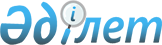 О внесении изменений и дополнений в решение III сессии Шахтинского городского маслихата от 6 апреля 2012 года N 792/3 "Об утверждении Правил оказания жилищной помощи"
					
			Утративший силу
			
			
		
					Решение XVII сессии V созыва Шахтинского городского маслихата Карагандинской области от 3 апреля 2013 года N 915/17. Зарегистрировано Департаментом юстиции Карагандинской области 29 апреля 2013 года N 2318. Утратило силу решением Шахтинского городского маслихата Карагандинской области от 14 июня 2024 года № 341/11
      Сноска. Утратило cилу решением Шахтинского городского маслихата Карагандинской области от 14.06.2024 № 341/11 (вводится в действие по истечении десяти календарных дней после дня его первого официального опубликования).
      В соответствии с Законом Республики Казахстан от 16 апреля 1997 года "О жилищных отношениях", Законом Республики Казахстан от 23 января 2001 года "О местном государственном управлении и самоуправлении в Республике Казахстан", городской маслихат РЕШИЛ:
      1. Внести в решение III сессии Шахтинского городского маслихата от 6 апреля 2012 года N 792/3 "Об утверждении Правил оказания жилищной помощи" (зарегистрировано в Реестре государственной регистрации нормативных правовых актов за N 8-8-112, опубликовано 1 июня 2012 года в газете "Шахтинский вестник" N 22), внесены изменения решением IX сессии Шахтинского городского маслихата от 29 августа 2012 года N 859/9 "О внесении изменений в решение III сессии Шахтинского городского маслихата от 6 апреля 2012 года N 792/3 "Об утверждении Правил предоставления жилищной помощи" (зарегистрировано в Реестре государственной регистрации нормативных правовых актов за N 1946, опубликовано 18 октября 2012 года в газете "Шахтинский вестник" N 42) следующие изменения и дополнения:
      1) подпункт 6 пункта 1 Правил исключить;
      2) в подпункт 2) пункта 2 Правил оказания жилищной помощи после слова "услуг" исключить знак препинания ";" и дополнить словами "и услуг связи в части увеличения абонентской платы за телефон, подключенный к сети телекоммуникаций, семьям (гражданам), являющимся собственниками или нанимателями (поднанимателями) жилища;";
      3) подпункты 3), 4) пункта 2 Правил оказания жилищной помощи изложить в следующей редакции:
      "3) арендной платы за пользование жилищем, арендованным местным исполнительным органом в частном жилищном фонде;
      4) стоимости однофазного счетчика электрической энергии с классом точности не ниже 1 с дифференцированным учетом и контролем расхода электроэнергии по времени суток, устанавливаемого взамен однофазного счетчика электрической энергии с классом точности 2,5, находящегося в использовании в приватизированных жилых помещениях (квартирах), проживающим в приватизированных жилых помещениях (квартирах), индивидуальном жилом доме.";
      4) пункт 3 Правил оказания жилищной помощи после слов "но не более фактических расходов на оплату содержания жилого дома (жилого здания) семьи (гражданам)," дополнить словами "стоимости однофазного счетчика электрической энергии с классом точности не ниже 1 с дифференцированным учетом и контролем расхода электроэнергии по времени суток, устанавливаемого взамен однофазного счетчика электрической энергии с классом точности 2,5, находящегося в использовании в приватизированных жилых помещениях (квартирах)";
      5) пункт 4 Правил оказания жилищной помощи изложить в следующей редакции:
      "4. Жилищная помощь определяется как разница между суммой оплаты расходов на содержание жилого дома (жилого здания), потребление коммунальных услуг и услуг связи в части увеличения абонентской платы за телефон, подключенный к сети телекоммуникаций, арендной платы за пользование жилищем, арендованным местным исполнительным органом в частном жилищном фонде, стоимости однофазного счетчика электрической энергии с классом точности не ниже 1 с дифференцированным учетом и контролем расхода электроэнергии по времени суток проживающим в приватизированных жилых помещениях (квартирах), индивидуальном жилом доме, в пределах норм и предельно-допустимого уровня расходов семьи (граждан) на эти цели, установленных местными представительными органами.";
      6) в пункте 11 Правил оказания жилищной помощи знак препинания "." заменить знаком препинания "," и дополнить словами "стоимости однофазного счетчика электрической энергии с классом точности не ниже 1 с дифференцированным учетом и контролем расхода электроэнергии по времени суток, устанавливаемого взамен однофазного счетчика электрической энергии с классом точности 2,5, находящегося в использовании в приватизированных жилых помещениях (квартирах), проживающим в приватизированных жилых помещениях (квартирах), индивидуальном жилом доме.";
      7) подпункты 4), 5) пункта 16 Правил оказания жилищной помощи изложить в следующей редакции:
      "4) документы, подтверждающие доходы семьи;
      5) счета о размерах ежемесячных взносов на содержание жилого дома (жилого здания);";
      8) пункт 16 Правил оказания жилищной помощи дополнить подпунктами 6), 7), 8), 9) следующего содержания:
      "6) счета на потребление коммунальных услуг;
      7) квитанция – счет за услуги телекоммуникаций или копия договора на оказание услуг связи;
      8) счет о размере арендной платы за пользование жилищем, арендованным местным исполнительным органом в частном жилищном фонде, предъявленный местным исполнительным органом;
      9) квитанцию – счет стоимости однофазного счетчика электрической энергии с классом точности не ниже 1 с дифференцированным учетом и контролем расхода электроэнергии по времени суток проживающим в приватизированных жилых помещениях (квартирах), индивидуальном жилом доме.".
      2. Настоящее решение вводится в действие по истечении десяти календарных дней после дня его первого официального опубликования.
					© 2012. РГП на ПХВ «Институт законодательства и правовой информации Республики Казахстан» Министерства юстиции Республики Казахстан
				
Председатель сессии
С. Суханова
Секретарь городского маслихата
А. Сатова